Задача 1 Две одинаковые пластины массы M = 1 кг каждая шарнирно закреплены в точке A. Между пластинами под действием сил трения удерживается цилиндр массы m. Цилиндр соприкасается с пластинами в их срединных точках, при этом угол между пластинами составляет 2 = 60 град. Определить минимальное значение коэффициента трения покоя f0, при котором такое равновесие возможно.Задача 2. Два однородных стержня AB и BC одинакового поперечного сечения, скрепленные в точке B под углом 60 друг к другу, образуют ломаный рычаг ABC. Стержень AB вдвое короче стрежня BC. Рычаг подвешен на нити AD. Определить угол  наклона стержня BC к горизонту при равновесии рычага; размерами поперечного сечения стержней пренебречь.Задача 3. Стержень АВС, на котором закреплены два одинаковых груза В и С, подвешен за точку А к очень длинной нити DA (DA>>AC). AB=L; BC=2L. Стержень удерживается в горизонтальном положении таким образом, что нить остается вертикальной. В некоторый момент стержень отпускают. Какой будет скорость точки А в момент, когда стержень будет проходить нижнее положение? Массами нити и стержня пренебречь. (Применить теоремы об изменении количества движения и кинетической энергии механической системы).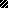 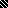 